Til: Medlemsorganisationer Dato: september 2017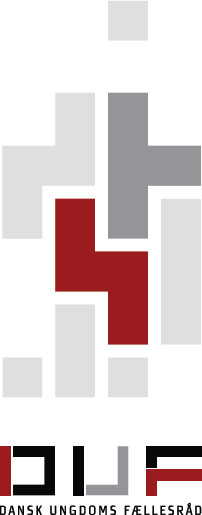 Notat - fulde medlemsrettigheder til umyndigeDUF vedtog en ny tipsbekendtgørelse i foråret 2016, hvor særligt kravet i § 10, stk. 3, nr. 2, om fulde medlemsrettigheder til alle over 16 år har medført et behov for en afklaring af de en række juridiske spørgsmål. Nærværende notat klarlægger DUFs fortolkning af juraen bag reglen, beskriver relationerne til forskellige aftaleparter samt giver tips til indretning af tegningsregel i vedtægterne. Notatet kan anvendes til oplysning af området til modtagere af tilskud, herunder medlemsorganisationer og lokalforeninger og danne baggrund for en dialog om juraen med evt. aftalepartere.IndledningEn forening indgår aftaler med mange forskellige aftalepartere. Undertiden opleves det, at en aftalepart – eksempelvis en bank – har en holdning til, om de vil indgå aftaler med en umyndig tegningsberettiget. Der er ikke i sig selv noget juridisk til hinder for dette, men en situation, hvor tegningsberettigede er mindreårig, giver anledning til en række juridiske overvejelser, som DUF anbefaler tilskudsmodtagere, herunder vores medlemsorganisationer at være opmærksomme på. Det er formålet med nærværende notat.De organisationer, der modtager tilskud fra DUF, har valgt at organisere sig vidt forskellig. I langt de fleste foreninger vil tegningsberettigede aldrig være umyndige, selvom der eksisterer en teoretisk mulighed herfor. For andre er det helt konsekvent sådan, at hele bestyrelsen består af mindreårige, og at der dermed også er valgt umyndige til traditionelt tegningsberettigede poster så som formand eller kasserer.Nærværende notat klarlægger DUFs fortolkning af juraen bag reglen i tipsbekendtgørelsen om fulde medlemsrettigheder til alle over 16 år, beskriver relationerne til forskellige aftaleparter samt giver tips til indretning af tegningsregel i vedtægterne. DUF´s sekretariat er altid klar til at uddybe notatet eller hjælpe i konkrete situationer, hvor der måtte opstå juridiske spørgsmål. Skriv til DUFs juridiske afdeling på jura@duf.dkDUFs vurdering af det juridiske grundlag for reglen i tipsbekendtgørelsens § 10, stk. 3, nr. 2.TipsreglerneDUF´s styrelse vedtog i foråret 2016 en ny tipsbekendtgørelse. Den kan findes på Retsinformation, www.retsinfo.dk, (BEK nr. 495 af 29/05/2016) eller på DUF’s hjemmeside www.duf.dk. Af bekendtgørelsens § 10, stk. 3, nr. 2, fremgår:2016-00213 / 100224”§ 10. Som tilskudsudløsende medlem defineres en person, der lever op til følgende kriterier:…3) Har haft fulde medlemsrettigheder enten:…Stk. 3. Fulde medlemsrettigheder jf. stk. 1, nr. 3, defineres som:Ret til at deltage i organisationens eller lokalforeningens aktiviteter på lige fod med lignende medlemmer, samtfulde demokratiske rettigheder, herunder stemmeret og valgbarhed i henhold til organisationens vedtægter. Medlemmets demokratiske mulighed for indflydelse skal kunne dokumenteres fra medlemmet til lokalforeningens og landsorganisationens ledelse. Medlemmer under 16 år kan dog lade sig repræsentere ved sine forældre eller værge.”DUFs tipsudvalg har efterfølgende fortolket denne regel således, at for at kunne udløse tilskud hos DUF, må der ikke være nogen vedtægtsmæssig diskrimination af de 16-17-årige medlemmer, der potentielt skal kunne udgøre et flertal af alle bestyrelser og lign., ligesom de ikke må være afskåret fra at blive valgt til centrale poster såsom formand, næstformand og kasser mv. Dette gælder lige fra lokalforeningens bestyrelse til landsorganisationens hovedbestyrelse og forretningsudvalg (eller lignende). Det betyder således i praksis at også poster, der normalvis indebærer en tegningsberettigelse, skal kunne bestrides af en mindreårig.TegningsberettigelseEn forening er en selvstændig juridisk person. Hvis en forening påtager sig en forpligtelse, er det derfor alene foreningen, der hæfter for forpligtelsen, og foreningens medlemmer kan som udgangspunkt ikke drages til ansvar. En undtagelse til dette er, hvis det fremgår af foreningens vedtægter, at foreningens medlemmer hæfter med en del af deres formue. Bestyrelsesmedlemmerne kan desuden blive pålagt erstatningsansvar, hvis bestyrelsen handler ansvarspådragende.En forening kan imidlertid ligesom andre juridiske personer ikke tegne sig selv. Det er derfor nødvendigt, at der i en forening er udpeget tegningsberettigede personer.umyndige som tegningsberettigedeDe tegningsberettigede personer i en frivillig forening vil typisk være formand og/eller kasserer. I en forening, hvor bestyrelsen alene består af umyndige personer, og/eller hvor de tegningsberettigede personer er umyndige, vil tegningsretten (også) her hvile på et fuldmagtforhold.Det følger af værgemålslovens § 1, stk. 2 og 3, at umyndig ikke kan forpligte sig selv. Det betyder, at en 16-årig ikke kan forpligte sig selv f.eks. i forhold til økonomiske spørgsmål. Den umyndige vil dog efter omstændigheder kunne ifalde et erstatningsansvar.Det almindelige aftaleretlige udgangspunkt er imidlertid samtidig, at en umyndig kan optræde som fuldmægtig og påføre hovedmanden, herunder den forening han har fuldmagten fra, forpligtelser. Det fremgår klart af den aftaleretlige juridiske litteratur1 Til illustration kan nævnes en afgørelse truffet af Forbrugerklagenævnet i 1990. I denne sag havde en kunde fået oplyst en pris på et fjernsyn af en ansat i butikken, der var under 18 år. Den oplyste pris var imidlertid ved en fejl oplyst for lavt, og butikken gjorde gældende, at handlen var ugyldig som følge af, at den ansatte ikke var myndig. Det afviste Forbrugerklagenævnet, idet den ansatte som fuldmægtig havde forpligtet butikken i medfør af aftalelovens § 10, stk. 1.Tegningsretten følger de almindelige fuldmagtsregler, hvilket i foreningsretten i praksis oftest vil være reglerne om stillingsfuldmagt efter aftalelovens § 10, stk. 2. Umyndige kan godt være fuldmægtige. 2Retsstilling for hovedmand, fuldmægtig og tredjemand ved anvendelse af umyndige fuldmægtigeDer er som udgangspunkt ikke noget juridisk til hinder for, at en umyndig person sidder i bestyrelsen i en forening som tegningsberettiget, og foreningen vil i langt de fleste tilfælde være umiddelbart bundet af de aftaler, som den umyndige tegningsberettigede indgår på vegne af foreningen.Det er dog samtidig sådan, at der er en række særlige forhold, der gør sig gældende, når en mindreårig tegner foreningen. Det skyldes, at en umyndig fuldmægtig ikke hæfter med et objektivt ansvar jf. aftalelovens § 253. Tredjemands retsstilling (altså ham der indgås aftale med) over for den fuldmægtige bestemmes da af de almindelige regler i værgemålslovens § 444 51 eksempelvis ”Grundlæggende Aftaleret” af Mads Bryde Andersen, 4. udgave side 280 – 281.2 se eksempelvis Hasselbalch, Foreningsret, 3. udgave, 2001, s. 193, note 16.3 Aftalelovens § 25. Den, der optræder som fuldmægtig for en anden, indestår for, at han har fornøden fuldmagt. Oplyser han ikke, at han havde sådan, eller at hans retshandel er godkendt af den opgivne fuldmagtsgiver eller af andre grunde er bindende for denne, skal han erstatte den skade, tredjemand lider ved, at retshandelen ikke kan gøres gældende mod den opgivne fuldmagtsgiver.Stk. 2. Denne bestemmelse kommer ikke til anvendelse, når tredjemand vidste eller burde vide, at den, som foretog retshandelen, ikke havde fornøden fuldmagt. Ej heller kommer den til anvendelse, når den, som foretog retshandelen, handlede i henhold til en fuldmagt, der var ugyldig eller uvirksom af grunde, som han var uvidende om, og som tredjemand ikke kunne påregne, at han vidste besked om.4 Værgemålslovens § 44. Har en umyndig indgået en aftale på egen hånd uden at være berettiget dertil, kan den anden part træde tilbage fra aftalen, medmindre den forinden er godkendt eller bindende opfyldt. Tilbagetrædelse kan meddeles til den umyndige.Stk. 2. Vidste den anden part, at aftalen blev indgået med en umyndig, og havde den anden part ikke grund til at tro, at denne havde hjemmel til at indgå aftalen, kan parten dog først træde tilbage efter udløbet af den frist, som ved aftalens indgåelse blev fastsat til at indhente godkendelse, eller som med rimelighed måtte forudsættes at medgå hertil.Stk. 3. Så længe den umyndige opfylder en aftale om personligt arbejde, kan den anden part ikke træde tilbage fra aftalen.I nedenstående anvendes følgende betegnelser for at illustrere en aftalesituation. Hovedmanden (foreningen, der udsteder den umyndige fuldmægtige med en fuldmagt enten i en konkret situation eller som følge af en stillingsfuldmagt som tegningsberettiget), den umyndige tegningsberettigede eller den umyndige fuldmægtige (den umyndige, der har erhvervet en fuldmagt og som tegner foreningen) samt medkontrahenten eller tredjemanden (aftaleparten som den umyndige fuldmægtige indgår aftale med – eksempelvis en bank).Efter værgemålslovens § 44 er hovedreglen, at en medkontrahent, der med en umyndig har indgået en gensidig bebyrdende aftale, som bliver ugyldig, kan træde tilbage fra kontrakten, så snart denne bliver klar over forholdet. Medkontrahenten bliver dermed frigjort fra aftalen og for sin forpligtelse til at lægge sin ydelse.Forudsætningen for, at medkontrahenten kan træde tilbage efter § 44, stk. 1, er, at han var i god tro, da aftalen blev indgået, d.v.s. at han gik ud fra, at han handlede med en myndig, eller at han vel var klar over, at han sluttede aftalen med en umyndig, men havde grund til at tro, at denne havde værgens samtykke eller anden hjemmel til at indgå aftalen. Vidste medkontrahenten derimod, at han handlede med en umyndig, og blev det aftalt, at den umyndige skulle sørge for godkendelse fra værgen, kan medkontrahenten efter værgemålslovens § 44, stk. 2, først træde tilbage efter udløbet af den aftalte frist for indhentelse af de fornødne godkendelser. Er der ikke aftalt en frist ved kontraktens indgåelse, må medkontrahenten afvente den tid, som med rimelighed måtte forventes at medgå til værgens overvejelser.6Værgemålslovens § 44 regulerer en almindelig aftalesituation imellem en umyndig og en medkontrahent. I det tilfælde, hvor den umyndige agerer som fuldmægtig, er der tale om et trepartsforhold. Som ovenfor nævnt finder de almindelige regler i værgemålslovens § 44 anvendelse, når en tredjemands retsstilling skal afklares. Det betyder, at hvis en umyndig fuldmægtig – f.eks. en 16 årig formand for foreningen – indgår aftale med en medkontrahent (tredjemand) –  f.eks. forenings bankforbindelse – og denne ikke vidste, at foreningens 16 årige formand var mindreårig, da der blev indgået en aftale om en kassekredit til foreningen, og den umyndige handler på egen hånd uden at have været berettiget hertil, så kan banken træde tilbage fra aftalen alene af den grund, medmindre aftalen forinden er godkendt eller bindende opfyldt. Hvis banken derimod ved, at formanden er umyndig (hvilket typisk vil være tilfældet pga. krav om ID i forhold hvidvaskningsregler) og havde banken ikke grund til at tro, at den umyndige havde hjemmel til at indgå aftalen, kan banken dog først træde tilbage, hvis foreningen ikke inden for en rimelig frist har godkendt aftalen.Medkontrahenten (tredjemanden) – i eksemplet banken – har altså ikke aftalelovens§ 25 at holde sig til, men kan henholde sig til værgemålslovens § 44 og kan dermed enten få aftaleopfyldelse eller træde tilbage på de nærmere beskrevne vilkår.5 se eksempelvis Grundlæggende Aftaleret af Mads Bryde Andersen, 4. udgave side 280 – 281.6 se betænkning 1993 nr. 1247, s. 335-339.Værgemålslovens § 44 angår medkontrahentens adgang til at træde tilbage. Den umyndige kan altid træde tilbage7.At den umyndige fuldmægtige ikke indestår for sine dispositioner på samme måde som den myndige, begrænser dog ikke fuldmægtigens mulighed for at påføre hovedmanden (foreningen) forpligtelser. I forholdet imellem foreningen og den fuldmægtige er det således sådan, at den fuldmægtige kan påføre foreningen (hovedmanden) en forpligtelse.godkendelse af en aftale indgået af en umyndig fuldmægtigI normalsituationen hvor en umyndig indgår en aftale, der herefter kræver godkendelse efter værgemålslovens § 44, vil det være den umyndiges værge, der kan godkende. Det er imidlertid ikke tilfældet, når der er tale om et trepartsforhold, hvor den umyndige agerer som fuldmægtig for en forening. Det vil i dette tilfælde være foreningen, der skal godkende aftalen.Det er i praksis uklart, hvad det kræves for, at en forening har godkendt en aftale. DUF vurderer, at en bestyrelsesbeslutning herom, hvor en aftale indgået af en mindreårig fuldmægtig tiltrædes, vil være tilstrækkelig. En sådan godkendelse kan efterfølgende dokumenteres af et bestyrelsesreferat eller lign. Det følger af det forhold, at det er bestyrelsen, der imellem generalforsamlingerne har kompetencen til at indgå forpligtelser på vegne af foreningen, dog med de eventuelle indskrænkninger, der måtte være i foreningens vedtægter.Det har dog i korrespondance med DUF’s advokat været fremført, at en forening som juridisk person ikke selv kan indgå denne godkendelse af en aftale efter værgemålslovens § 44, stk. 2, og at det derfor kræver, at der er en myndig tegningsberettiget for foreningen, der påtager sig denne opgave. Argumentet synes at være at en godkendelse af en forenings dispositioner foretaget af en umyndig fuldmægtig, ikke kan foretages af en anden umyndig tegningsberettiget. Det stiller således krav om, at der altid er en tegningsberettiget myndig, der kan tegne foreningen i forpligtende økonomiske spørgsmål mv.opsummeringOpsummeret kan det anføres, at i de situationer, hvor den umyndige fuldmægtig har handlet inden for sin fuldmagt og inden for sin bemyndigelse, er foreningen bundet af aftalen. Der er indgået en gyldig aftale. En tredjemand – eksempelvis en bank – får således opfyldt sin aftale og det forhold, at den er indgået af en umyndig får ingen selvstændig betydning.I den situation at en umyndig fuldmægtig handler uden for sin fuldmagt er foreningen jf. de almindelige aftaleretlige regler ikke bundet af den fuldmægtiges handling. En umyndig kan altid træde ud af en aftale og er i øvrigt ikke bundet af objektivt ansvar efter aftalelovens § 25. En tredjemand må således i den situation falde tilbage på de almindelige regler i værgemålslovens § 44 og enten udtræde efter7 Se Karnovs lovsamling kommentar til værgemålslovens § 44, note 125.§ 44, stk. 1, fordi man har været i god tro, med mindre foreningen forinden har tiltrådt aftalen ved enten at godkende eller opfylde den. Hvis tredjemanden var i ond tro, må han afvente foreningen evt. godkender inden for rimelig tid. Hvis ikke det sker og tredjemanden som følge heraf lider et tab, må han henholde sig til erstatningsreglerne i værgemålslovens § 45.Som det fremgår af ovenstående er der således ikke noget til hinder for at en umyndig fuldmægtig kan indgå aftaler som mellemled imellem en hovedmand (foreningen) og en tredjemand (eks. en bank). Tredjemanden kan ligeledes selv gøre meget for at minimere sin risiko ved at indgå aftaler med en umyndig mindreårig og eksempelvis kræve vished for fuldmagtens eksistens.Fra foreningens synspunkt skal man være opmærksom på, at man naturligvis – jf. de almindelige aftaleretlige regler – er bundet af en aftale som en umyndig fuldmægtig indgår (som tegningsberettiget med det, der hedder en fuldmagt med særlig tilværelse). Den situation er ikke anderledes, end hvis det var en myndig fuldmægtig. Der gælder desuden det forhold, at hvis en fuldmægtig holder sig inden for sin fuldmagt, men går ud over sin bemyndigelse, så er foreningen også bundet, med mindre der er ond tro hos tredjemanden, jf. aftalelovens § 11, stk. 1.Eksempelvis hvis det af en konkret fuldmagt fremgår, at kassereren er umyndig, men har fuldmagt til at forhandle en kassekredit. Kassereren får af foreningen bemyndigelse til at forhandle en rente på op til 6 %, men af hensyn til kassererens forhandlingsmulighed, skrives dette ikke i fuldmagten. Hvis den umyndige fuldmægtige indgår en aftale om en kassekredit på 8 %, så har han handlet udenfor sin bemyndigelse, men indenfor fuldmagten. Foreningen vil i et sådan tilfælde formentlig i medfør af aftalelovens § 10 stadig være bundet af aftalen med banken. Banken vil her have en interesse i at opfylde aftalen, og foreningen er forpligtet, og har således kun sin umyndige fuldmægtig at henholde sig til. Den umyndige vil dog formentlig kunne ifalde et ansvar over for foreningen efter dansk rets almindelige erstatningsretlige regler. Hvis en fuldmægtig derimod går udover sin fuldmagt, så er foreningen ikke bundet.Nærmere om bestyrelsesansvarDet er fast antaget, at en umyndig kan indtræde i en forenings bestyrelse. 8Hovedreglen er, at foreningens økonomi er adskilt fra medlemmernes, herunder naturligvis også bestyrelsesmedlemmernes økonomi. Bestyrelsesmedlemmerne hæfter således som udgangspunkt ikke for foreningens forpligtelser.Når man vælges ind som bestyrelsesmedlem i en forening, skal man handle på vegne af foreningen i den periode, man sidder som bestyrelsesmedlem. Det er generalforsamlingen i en forening, der er det øverste besluttende organ. I det daglige er det dog bestyrelsen, der bestemmer, hvordan en forening skal agere eller undlade at agere, og hvilke pligter en forening påtager sig. Forholdet reguleres af foreningens vedtægter.8 se eksempelvis ”Foreningsret”, Hasselbalch, 2011, s. 350.Som bestyrelsesmedlem skal man på den ene side være sig sit (bestyrelses)ansvar bevidst. På den anden side skal man være opmærksom på, at der er ganske vide grænser for, hvad et bestyrelsesmedlem - uden at ifalde ansvar - kan foretage sig på vegne af foreningen, hvis der er fornuftige grunde til det. Yderligere vil der kun blive tale om erstatningsansvar, hvis handlinger eller undladelser (udenfor grænserne) har resulteret i et økonomisk tab.En umyndig person kan blive erstatningsansvarlig for ansvarspådragende handlinger begået som bestyrelsesmedlem, ligesom en myndig person kan blive det.Forældreansvarsloven bestemmer i øvrigt, at forældrene hæfter for de første 7.500 kr., som en mindreårig er erstatningsansvarlig for.Det kan i den forbindelse endvidere erindres, at den kriminelle lavalder er 15 år, jf. straffelovens § 15. En 16 årig kasserer, der måtte begå et kriminelt forhold eksempelvis underslæb kan således ifalde strafansvar.Aftaleindgåelse med konkrete erhvervsdrivendeI aftaleindgåelse med konkrete erhvervsdrivende gælder for foreninger de almindelige aftaleretlige regler. Det betyder også at en erhvervsdrivende altid selv bestemmer, hvem man vil indgå aftaler med, herunder om man ikke ønsker at indgå aftaler med en forening, fordi denne er repræsenteret af en umyndig tegningsberettiget som fuldmægtig.BankenI forbindelse med ikrafttræden af den nye tipsbekendtgørelse har DUF erfaret, at enkelte banker i første omgang har afvist et samarbejde med medlemsorganisationers lokalforeninger som følge af vedtægter, der giver mulighed for, at umyndige skal kunne blive valgt til tegningsberettigede poster i bestyrelsen. I en konkret dialog har sagerne dog indtil videre løst sig. DUF har således ikke pånuværende tidspunkt kendskab til sager, hvor banker fortsat afviser at have DUF’s medlemsorganisationer som kunder. Såfremt der opleves problemer med banken vil DUFs råd i første omgang være selv at gå i dialog med banken. Hvis det ikke løser problemet, står DUF altid parat til at hjælpe.Bankernes brancheorganisation – FinansDanmark – udsendte den 30. august 2017 en orienteringsskrivelse til deres medlemmer på baggrund af en henvendelse fra DUF. I orienteringsskrivelsen orienterer de om problemstillingen og det løsningsforslag, som DUF har skitseret.Ejendomshandler og tinglysningNår en forening f.eks. køber en fast ejendom, har tinglysningsdommeren en undersøgelsespligt i forbindelse med lysning af dokumenter og skal bl.a. påse, at underskrift er meddelt af rette vedkommende. I den forbindelse må vedtægterneforevises og tillige sådanne protokoludskrifter, som er nødvendige for konstateringen af, hvem der er (lovligt) valgt til de i vedtægterne forudsatte poster. Herudover bør dommeren påse, at vedtægternes regler for lovligheden af den transaktion, som der er tale om at søge tinglyst, er overholdt9.I teorien burde der ikke være noget til hinder for, at umyndige som fuldmægtige for en forening erhverver en ejendom på vegne af foreningen. Civilstyrelsen har i øvrigt i en konkret sag fra 2007 fastslået, at det forhold at en eller flere umyndige, der er tegningsberettigede i en forening, har fuldmagt til at underskrive en købsaftale for at erhverve en fast ejendom, ikke efter værgemålslovgivningen kræver statsforvaltningens tilladelse. Det samme gælder andre økonomiske handlinger, som de umyndige foretager sig på foreningens vegne i deres egenskab af at være tegningsberettigede i en forening.Tilskud fra kommunen i medfør af folkeoplysningslovenFolkeoplysningsloven indeholder ikke krav om, at man skal være myndig, hvis man er tegningsberettiget eller bestyrelsesmedlem i øvrigt i en forening, der modtager tilskud. Erstatningsansvaret for eventuelt uberettigede modtagne tilskud vil være det samme, jf. ovenfor om bestyrelsesansvar, uanset alder. Det skal i den forbindelse bemærkes, at der i folkeoplysningslovens § 31, stk. 2, er foreskrevet følgende: ”Bestyrelsen hæfter personligt for det tilskud, som foreningen har modtaget efter denne lov, hvis tilbagebetalingskravet er opstået ved retsstridig handling eller undladelse, der kan tilregnes pågældende som forsætlig eller uagtsom. Bestyrelsens medlemmer hæfter i øvrigt ikke personligt for foreningens tilskud efter loven.”Forslag til tegningsregelDUF har på baggrund af ovenstående udarbejdet et forslag til en tegningsregel, som imødekommer de ovenfor nævnte problemstillinger. Som følge af den regel vil der altid være en myndig tegningsberettiget. DUF går altid gerne i dialog om andre konkrete forslag til tegningsregler:”Tegning og hæftelseForeningen tegnes af formand og kasserer.Køb, salg eller pantsætning af fast ejendom skal godkendes af generalforsamlingen. Ligeledes skal låneoptagelse på mere end 	kr. godkendes af generalforsamlingen.Kassereren varetager den daglige drift, herunder administration af foreningskontoen.Såfremt formand og/eller kasserer er umyndig, tegnes foreningen af formand og kasserer samt et øvrigt myndigt bestyrelsesmedlem i forening, dog således at næstformanden, hvis denne er myndig, altid vælges hertil (eventuelt efterfulgt af de øvrige menige bestyrelsesmedlemmer). Hvis der ikke findes en myndig person i9 ”Foreningsret”, Hasselbalch, 3. udgave 2001, s. 196.bestyrelsen, udpeger bestyrelsen en ekstern myndig person som tegningsberettiget. I tilfælde af, at hele bestyrelsen består af umyndige personer tegnes foreningen således af formand, kasserer og den eksterne myndige person i forening.Foreningens medlemmer hæfter ikke personligt for de foreningen påhvilendeforpligtelser.”AfslutningErhvervsdrivende bestemmer naturligvis selv, hvem de vil indgå aftaler med. Når en erhvervsdrivende undertiden forholder sig kritisk over for at indgå aftaler med en umyndig tegningsberettiget, er det generelt DUFs erfaring, at det sjældent giver anledning til større vanskeligheder, da misforståelser ofte afklares, og der findes gode lokale løsninger.Foreninger, hvor der bliver valgt umyndige til tegningsberettigede poster, kan dog med fordel tage sine forholdsregler og orientere sig i nærværende notat.Vedtægtsforhold i foreninger er ofte meget forskellige. DUF yder derfor gerne konkret vejledning i forhold til den enkelte organisation.DUF følger løbende området og modtager derfor meget gerne en orientering om evt. problematikker, der har tilknytning til nærværende notat.